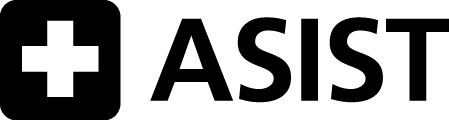 Helpers in Your Community: Is the helper  able, available and acceptable?eASIST Helpers in Your Community                           1B11.1EN2910 © 08/2013 LivingWorks Education PRINTED IN CANADA www.livingworks.net | 1CRISIS (DISTRESS) CENTER:	988; (800)273-8255 or text HELP to 741-741CRISIS (DISTRESS) CENTER:	988; (800)273-8255 or text HELP to 741-741SUICIDE PREVENTION CENTER: BATON ROUGE CRISIS INTERVENTION CENTER (800)4370303SUICIDE PREVENTION CENTER: BATON ROUGE CRISIS INTERVENTION CENTER (800)4370303TEEN LINE:                                               504-777-3273         crisis teen  text lineTEEN LINE:                                               504-777-3273         crisis teen  text lineRAPE/SEXUAL ASSAULT CENTER:                             800-656-4673RAPE/SEXUAL ASSAULT CENTER:                             800-656-4673DOMESTIC VIOLENCE HOTLINE:                                800-799-7233DOMESTIC VIOLENCE HOTLINE:                                800-799-7233SEXUAL ABUSE HOTLINE:                                            800-656-4673SEXUAL ABUSE HOTLINE:                                            800-656-4673CHILD ABUSE HOTLINE:                                               855-452-5437CHILD ABUSE HOTLINE:                                               855-452-5437POLICE: 911; ALLEN PARISH SHERIFF'S DEPARTMENT (337)639-4353POLICE: 911; ALLEN PARISH SHERIFF'S DEPARTMENT (337)639-4353PARAMEDIC EMERGENCY MEDICAL SERVICES UNIT:    911 - landline displays your exact locationPARAMEDIC EMERGENCY MEDICAL SERVICES UNIT:    911 - landline displays your exact locationMENTAL HEALTH CRISIS / RESPONSE:  318-335-1450 Allen Parish Coroner will help with a mental health crisis to get patient admitted into a mental health hospital who refuses helpMENTAL HEALTH CRISIS / RESPONSE:  318-335-1450 Allen Parish Coroner will help with a mental health crisis to get patient admitted into a mental health hospital who refuses helpHOSPITAL EMERGENCY SERVICES: Allen parish hospital 337-738-2527; Oakdale Hospital 318-335-3700HOSPITAL EMERGENCY SERVICES: Allen parish hospital 337-738-2527; Oakdale Hospital 318-335-3700HOMELESS SHELTERS:        HUD 318-443-0500 ext 100; Google "211" or homelessshelterdirctory.orgHOMELESS SHELTERS:        HUD 318-443-0500 ext 100; Google "211" or homelessshelterdirctory.orgYOUTH SHELTER            HUD 318-443-0500  ext 100YOUTH SHELTER            HUD 318-443-0500  ext 100MENTAL HEALTH OUTREACH CLINIC:  Allen Behavioral Health 337-639-3001; Compass Behavioral 337-738-9461 MENTAL HEALTH OUTREACH CLINIC:  Allen Behavioral Health 337-639-3001; Compass Behavioral 337-738-9461 CHILDREN/YOUTH PSYCHIATRIC CLINIC:  337-363-6749 Dept of Children & Family Services    CHILDREN/YOUTH PSYCHIATRIC CLINIC:  337-363-6749 Dept of Children & Family Services    PRIVATE PRACTITIONERS: Matthew Courville, RMD  337-738-3500PRIVATE PRACTITIONERS: Matthew Courville, RMD  337-738-3500MEDICAL CLINIC / GENERAL PRACTITIONER: Oakdale Family Care 318-335-3501 MEDICAL CLINIC / GENERAL PRACTITIONER: Oakdale Family Care 318-335-3501 STD INFORMATION AND TESTING SITES:  800-311-3435       CDC- STD HotlineSTD INFORMATION AND TESTING SITES:  800-311-3435       CDC- STD HotlineCHILDREN’S SERVICES OFFICES: Vermillion Behav Hosp 888-524-3578; Compass 337-806-8934CHILDREN’S SERVICES OFFICES: Vermillion Behav Hosp 888-524-3578; Compass 337-806-8934STUDENT SERVICES: kidsMatter2.org; Allen Parish School Board 337-639-4311STUDENT SERVICES: kidsMatter2.org; Allen Parish School Board 337-639-4311CHILD CARE REFERRALS: https://childcarecenter.us/county/allen_laCHILD CARE REFERRALS: https://childcarecenter.us/county/allen_laPARENT TRAINING:	Courseforparents.comPARENT TRAINING:	Courseforparents.comFAMILY SUPPORT SERVICES: www.hope4families.today; Grant health unit 318-627-3133   FAMILY SUPPORT SERVICES: www.hope4families.today; Grant health unit 318-627-3133   SELF HELP GROUPS:       Allen outreach 318-335-3578                                 SELF HELP GROUPS:       Allen outreach 318-335-3578                                 SUBSTANCE ABUSE COUNSELING: New Vision 337-243-4169SUBSTANCE ABUSE COUNSELING: New Vision 337-243-4169ALCOHOLICS ANONYMOUS:  318-561-6119ALCOHOLICS ANONYMOUS:  318-561-6119MENTAL HEALTH SERVICES:  318-487-5191       Central Louisiana Human Services DistrictMENTAL HEALTH SERVICES:  318-487-5191       Central Louisiana Human Services DistrictRELIGIOUS/SPIRITUAL SUPPORT:	 Any local church - the religious leader is there to support you.RELIGIOUS/SPIRITUAL SUPPORT:	 Any local church - the religious leader is there to support you.LEGAL ASSISTANCE/VICTIM-WITNESS ASSISTANCE:  (318) 253-6587District Attorney's OfficeLEGAL ASSISTANCE/VICTIM-WITNESS ASSISTANCE:  (318) 253-6587District Attorney's OfficeCOMMUNITY CORRECTIONS OFFICERS:   (337) 639-4353 Allen SheriffCOMMUNITY CORRECTIONS OFFICERS:   (337) 639-4353 Allen SheriffOther:     SaveCenla.comOther: 318-443-0500 Volunteers of AmericaOther:     318-757-4952  Dept of Veterans AffairsOther: 211 or 318-322-0400 (Resource center)Other:     (318) 442-6621 American Red CrossOther: https://www.depression-anxiety-stress-test.org/  ; survivorsofsuicide.com